27 августа на территории городского округа «Усинск» начнется подключение теплоснабжения к жилым домам с началом отопительного сезона. 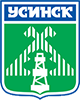 №Улица№ домаКол-воэтажейУправляющаяорганизацияДень№Улица№ домаКол-воэтажейУправляющаяорганизацияподключения1мкр. ПионерныйООО  “Жилкомхоз”27.08.2015 г.2п.ПармаООО  “Жилкомхоз”27.08.2015 г.3п.УсадорООО  “Жилкомхоз”27.08.2015 г.4с.Усть – УсаООО  “Жилкомхоз”27.08.2015 г.5ул.Нефтяников109ООО УО “САГ-Билдинг Плюс”27.08.2015 г.6ул.Больничный проезд63ТСЖ “Наш дом”27.08.2015 г.7ул.Воркутинская39ООО УО “Универсал”27.08.2015 г.8ул.Воркутинская59ООО УО “Универсал”27.08.2015 г.9ул.Воркутинская95ООО УО “ФОК”27.08.2015 г.10ул.Воркутинская115ООО УО “ФОК”27.08.2015 г.11ул.Воркутинская219ООО УО “Управдом”27.08.2015 г.12ул.Воркутинская399ООО “Жилкомхоз”27.08.2015 г.13ул.Молодежная189ООО УО”ФОК”27.08.2015 г.14ул.Молодежная229ООО УО “ФОК”27.08.2015 г.15ул.Молодежная235ООО УО “Жилкомхоз”27.08.2015 г.16ул. Молодежная249ООО УО “Перспектива”27.08.2015 г.17ул.Молодежная255ООО “Жилкомхоз”27.08.2015 г.18ул.Молодежная269ООО УО”ФОК”27.08.2015 г.19ул.Молодежная275ООО “Жилкомхоз”27.08.2015 г.20ул.Молодежная289ООО УО “Перспектива”27.08.2015 г.21ул.Молодежная295ООО УО “ФОК”27.08.2015 г.22ул.Молодежная359ООО УО “ФОК”27.08.2015 г.23ул.Пионерская179ООО УО  “ФОК”27.08.2015 г.24ул.Пионерская199ООО УО “ФОК”27.08.2015 г.25ул.60 лет Октября15ООО УО “Строймастер”27.08.2015 г.26ул.60 лет Октября1а5ООО УО “Строймастер”27.08.2015 г.27ул.60 лет Октября25ООО  “Жилкомхоз”27.08.2015 г.28ул.60 лет Октября2б2ООО “Жилкомхоз”28.08.2015 г.29ул.60 лет Октября 2/25ООО “Жилкомхоз”28.08.2015 г.30ул.60 лет Октября35ООО УО “Строймастер”28.08.2015 г.31ул.60 лет Октября 4/15ООО  “Жилкомхоз”28.08.2015 г.32ул.60 лет Октября 4/2528.08.2015 г.33ул.60 лет Октября59ООО УО “Перспектива”28.08.2015 г.34ул.60 лет Октября65ООО  “Жилкомхоз”28.08.2015 г.35ул.60 лет Октября 6/15ООО  “Жилкомхоз”28.08.2015 г.36ул.60 лет Октября 6/25ООО  “Жилкомхоз”28.08.2015 г.37ул.60 лет Октября79ООО УО “Перспектива”28.08.2015 г.38ул.60 лет Октября105ООО “Жилкомхоз”28.08.2015 г.39ул.60 лет Октября 10/15ООО  “Жилкомхоз”28.08.2015 г.40ул.60 лет Октября 12/15ООО  “Жилкомхоз”28.08.2015 г.41ул.60 лет Октября 14/15ООО  “Жилкомхоз”28.08.2015 г.42ул.60 лет Октября145ООО “Жилкомхоз”28.08.2015 г.43ул.60 лет Октября189ООО УО “ФОК”28.08.2015 г.44ул.60 лет Октября205ООО УО”ФОК”28.08.2015 г.45ул.60 лет Октября119ООО УО”САГ-Билдинг Плюс”28.08.2015 г.46ул.60 лет Октября165ООО “Жилкомхоз”28.08.2015 г.47ул.Комсомольская199ООО УО “Универсал”28.08.2015 г.48ул.Комсомольская239ООО УО “Универсал”28.08.2015 г.49ул.Парковая135ООО УО “Строймастер”28.08.2015 г.50ул.Парковая13а5ООО УО “Строймастер”28.08.2015 г.51ул.Парковая13б5ООО УО “Строймастер”28.08.2015 г.52ул.Парковая155ООО УО “Строймастер”28.08.2015 г.53ул.Парковая15а5ООО УО “Строймастер”28.08.2015 г.54ул.Парковая169ООО УО “Универсал”28.08.2015 г.55ул.Парковая189ООО УО “Универсал”28.08.2015 г.56ул.Парковая209ООО УО “Универсал”29.08.2015 г.57ул.Строителей135ООО УО “Строймастер”29.08.2015 г.58ул.Строителей149ООО УО “Перспектива”29.08.2015 г.59ул.Строителей 14/19ООО УО “Перспектива”29.08.2015 г.60ул.Строителей155ООО УО “Строймастер”29.08.2015 г.61ул.Строителей15а5ООО УО “Строймастер”29.08.2015 г.62ул.Строителей165ООО УО “Перспектива”29.08.2015 г.63ул.Строителей 16/15ООО УО “Перспектива”29.08.2015 г.64ул.Молодежная159ООО УО “Перспектива”29.08.2015 г.65у.Комсомольская163ООО  “Жилкомхоз”29.08.2015 г.66у.Комсомольская 16/13ООО  “Жилкомхоз”29.08.2015 г.67ул.Молодежная169ООО УО”САГ-Билдинг Плюс”29.08.2015 г.68ул.Молодежная179ООО УО “Перспектива”29.08.2015 г.69ул.Пионерская115ООО УО “САГ-Билдинг Плюс”29.08.2015 г.70ул.Пионерская159ООО УО “ФОК”29.08.2015 г.71ул.Комсомольская115ООО УО “Универсал”29.08.2015 г.72ул.Комсомольская139ООО УО “Универсал”29.08.2015 г.73ул.Комсомольская159ООО УО “Универсал”29.08.2015 г.74ул.Парковая115ООО УО “Строймастер”29.08.2015 г.75ул.Парковая11а5ООО  “Жилкомхоз”29.08.2015 г.76ул. Мира49ООО УО “ФОК”29.08.2015 г.77ул.Парковая11б5ООО УО “Универсал”29.08.2015 г.78ул.Парковая149ООО “Управдом”29.08.2015 г.79ул.Строителей95ООО УО “Строймастер”29.08.2015 г.80ул.Строителей9а5ООО УО “Строймастер”29.08.2015 г.81ул.Строителей9б5ООО УО “Строймастер”29.08.2015 г.82ул.Строителей115ООО УО “Строймастер”29.08.2015 г.83ул.Молодежная119ООО УО “Перспектива”30.08.2015 г.84ул.Молодежная135ООО УО “Перспектива”30.08.2015 г.85ул.Молодежная149ООО УО “САГ-Билдинг Плюс”30.08.2015 г.86ул.Пионерская79ООО УО “САГ-Билдинг Плюс”30.08.2015 г.87ул.Пионерская99ООО УО”САГ-Билдинг Плюс”30.08.2015 г.88ул.Комсомольская15ТСЖ “Комсомольская, 1″30.08.2015 г.89ул.Комсомольская99ООО УО “Универсал”30.08.2015 г.90ул.Комсомольская79ООО УО “Универсал”30.08.2015 г.91ул.Комсомольская24а9ООО УК “Гелиос”30.08.2015 г.92ул.Комсомольская35ООО УО “Универсал”30.08.2015 г.93ул.Парковая29ООО “Управдом”30.08.2015 г.94ул.Парковая35ООО УО  “Форма “30.08.2015 г.95ул.Парковая49ООО  “Управдом”30.08.2015 г.96ул.Парковая55ООО УО  “Форма “30.08.2015 г.97ул.Парковая5а5ООО УО  “Форма “30.08.2015 г.98ул.Парковая69ООО  “Управдом”30.08.2015 г.99ул.Парковая75ООО УО  “Форма “30.08.2015 г.100ул.Парковая7а5ООО УК “Жилкомхоз”30.08.2015 г.101ул.Парковая89ООО УК “Управдом”30.08.2015 г.102ул.Парковая95ООО УО  “Форма “30.08.2015 г.103ул.Парковая 9/15ООО  “Жилкомхоз”30.08.2015 г.104ул.Строителей35ООО УО  “Форма “30.08.2015 г.105ул.Строителей3а5ООО УО  “Форма “30.08.2015 г.106ул.Строителей45ООО УО “Строймастер”30.08.2015 г.107ул.Строителей55ООО УО  “Форма “30.08.2015 г.108ул.Строителей65ООО УО “Строймастер”30.08.2015 г.109ул.Строителей6а5ООО УО “Строймастер”31.08.2015 г.110ул.Строителей75ООО УО  “Форма “31.08.2015 г.111ул.Молодежная35ООО УО “Строймастер”31.08.2015 г.112ул.Молодежная3а5ООО УО “Строймастер”31.08.2015 г.113ул.Молодежная49ООО УО “САГ-Билдинг Плюс”31.08.2015 г.114ул.Молодежная55ООО УО “Строймастер”31.08.2015 г.115ул.Молодежная69ООО УО “САГ-Билдинг Плюс”31.08.2015 г.116ул.Молодежная79ООО УО “Строймастер”31.08.2015 г.117ул.Молодежная89ООО УО “САГ-Билдинг Плюс”31.08.2015 г.118ул.Молодежная99ООО УО “Перспектива”31.08.2015 г.119ул.Пионерская19ООО УО “САГ-Билдинг Плюс”31.08.2015 г.120ул.Пионерская39ООО УО “САГ-Билдинг Плюс”31.08.2015 г.121ул.Пионерская55ООО УО “САГ-Билдинг Плюс”31.08.2015 г.122ул.Нефтяников369ООО УО “Универсал”31.08.2015 г.123ул.Нефтяников40/19ООО УО  “Форма “31.08.2015 г.124ул.Нефтяников419ООО УК “Гелиос”31.08.2015 г.125ул.Нефтяников425ООО УО  “Форма “31.08.2015 г.126ул.Нефтяников43/19ООО УК “Партнер”31.08.2015 г.127ул.Нефтяников43/29ООО УК “Партнер”31.08.2015 г.128ул.Нефтяников449ООО УО  “Форма “31.08.2015 г.129ул.Нефтяников459ООО УК “Гелиос”31.08.2015 г.130ул.Нефтяников465ООО УО  “Форма “31.08.2015 г.131ул.Нефтяников509ТСЖ “Сонет”31.08.2015 г.132ул.Ленина35ООО УО  “Форма “31.08.2015 г.133ул.Ленина75ООО УК “Гелиос”31.08.2015 г.134ул.Ленина7а5ООО УК “Гелиос”31.08.2015 г.135ул.Ленина 9/15ООО УК “Гелиос”31.08.2015 г.136ул.Ленина115ООО УК “Гелиос”01.09.2015 г.137ул.Ленина175ООО УО “Модуль”01.09.2015 г.138ул.Мира79ООО УО “Модуль”01.09.2015 г.139ул.Мира99ООО УО “Модуль”01.09.2015 г.140ул.Мира119ООО УО “Модуль”01.09.2015 г.141ул.Мира139ООО УО “Модуль”01.09.2015 г.142ул.Мира13а9ООО УО “Модуль”01.09.2015 г.143ул.Приполярная65ООО УК “Гелиос”01.09.2015 г.144ул.Приполярная6а5ООО УК “Гелиос”01.09.2015 г.145ул.Приполярная10а9ООО УК “Гелиос”01.09.2015 г.146ул.Приполярная125ООО УК “Гелиос”01.09.2015 г.147ул.Пионерская169ООО УК “Гелиос”01.09.2015 г.148ул.Ленина199ООО УО “Модуль”01.09.2015 г.149ул.Мира159ООО УО “Модуль”01.09.2015 г.150ул.Мира179ООО УО “Модуль”01.09.2015 г.151ул.Возейская39ООО УО “Модуль”01.09.2015 г.152ул.Возейская5а9ООО УО “Модуль”01.09.2015 г.153ул.Возейская75ООО УО “Модуль”01.09.2015 г.154ул.Возейская119ООО УО “Модуль”01.09.2015 г.155ул.Возейская139ООО УО “Модуль”01.09.2015 г.156ул.Возейская179ООО УО “Модуль”01.09.2015 г.157ул.Ленина99ООО УО  “Форма “01.09.2015 г.158ул.Ленина159ООО УО  “Форма “01.09.2015 г.159ул.Нефтяников 48/29ООО УО”Строймастер”01.09.2015 г.160ул.Нефтяников529ООО УО “ФОК”01.09.2015 г.161ул.Приполярная109ООО УО  “Форма “01.09.2015 г.